          《在线课堂》学习单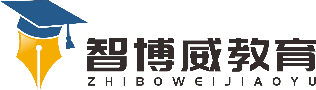 班级：                姓名：                 单元英语4年级上册Unit 1课题 School Subjects (Vocabulary and Target)温故知新根据句意，选词填空。 ( apple     soccer )-- What is this?   --- It’s an ______________ .2.--- Do you like-______________  ?    ---Yes, I do自主攀登Read and write. 看图填空，每空一词。 1. A: Do you like ________?  B: Yes, I do.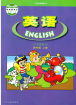  2. A: What subjects do you like?   B: I like ___________.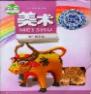  3. A: Do you like __________? B: No, I don’t.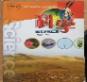   4.A: Do you like___________? B: Yes, I do.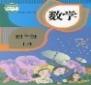 稳中有升Read and write.看图填空。1.  Do you like _________ ?  Yes, I _____.  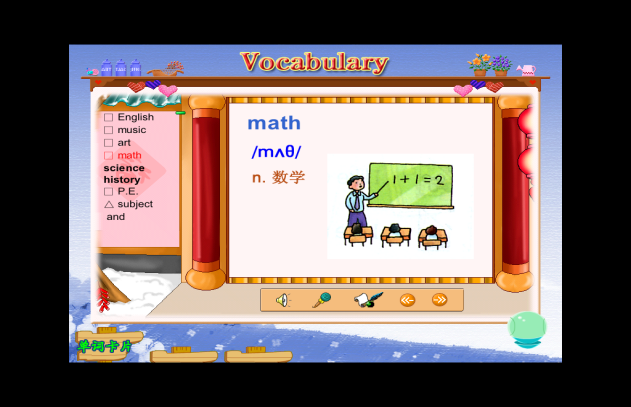 2.   What___________ do you like?  I like______.      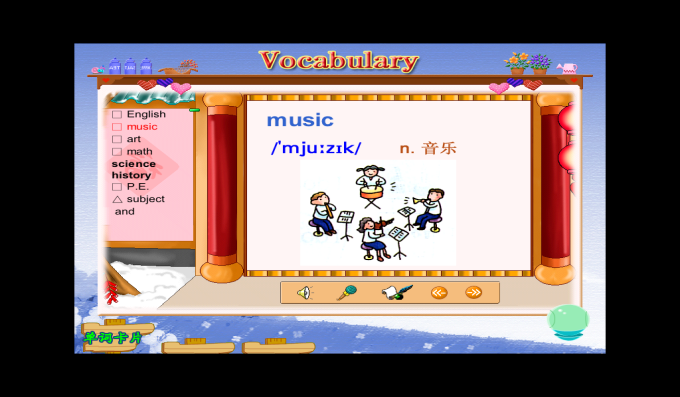 3．____ you like ______?  No, I _____.                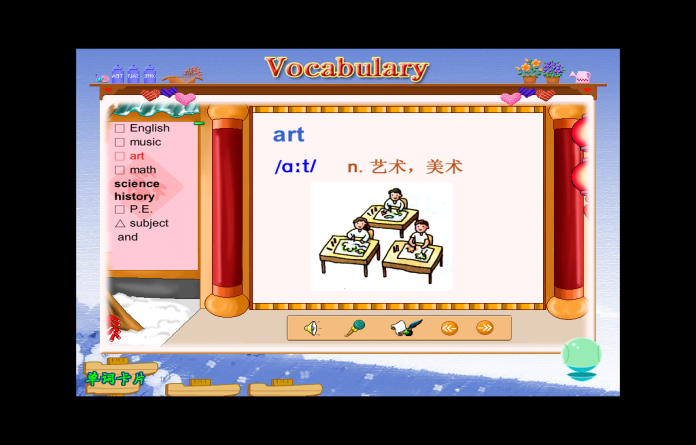 ____ ________do you like?  I like _____ and  _____ . 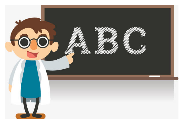 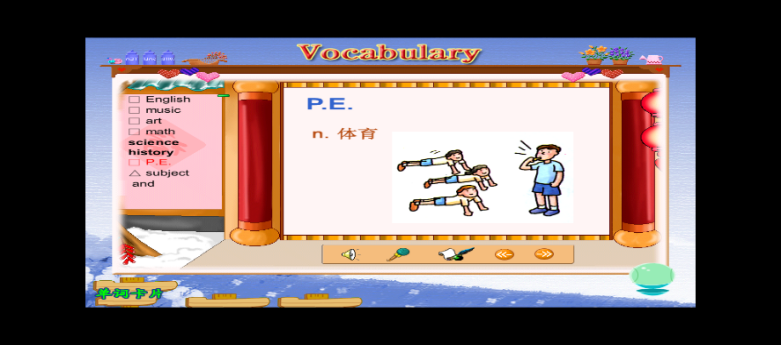 说句心里话